Pre-Professional Advisement and Evaluation Committee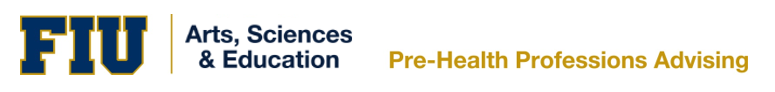 Personal History QuestionnaireRead the following instructions:Please do not re-format this questionnaire.Handwritten forms will not be accepted.Please delete examples provided. Please submit single-sided, non-stapled.Once completed with as much detail as possible, print out this form, sign below, attach your personal statement and submit it to the Pre-Health Professions Graduate Assistants in DM 331A.By signing below, I hereby certify that all information on this personal information form is accurate to the best of my ability:____________________________________________________		        ____________________________        Student Signature 						        DatePersonal DetailsName:      		                                Panther ID:     		        Primary Application ID#:       i.e. AAMC ID#:12345678:	Permanent Home Address:      Permanent E-mail Address        Application E-mail Address*:             *We strongly suggest that you create a separate e-mail address for your application.  Home Phone Number:      		Cellular Phone Number:       Education DetailsNOTE: This form will not be accepted if this section is not filled out completely.Total credits attempted (to date):      		Total credits received (to date):      Total number of semesters taken to complete degree (do not include summer terms):        	Total number of credits attempted ÷ by total number of semesters:       credits/semester Example:120 credits attempted / 8 semesters to complete degree = 15 credits/semesterFor BCPM/AO Calculator Click Here!  BCPM GPA:      	    AO GPA:          Total Undergraduate GPA:      High School Name of High School that you graduated from:           City         State       or Country:             Year Graduated:        	Honors (Valedictorian, Salutatorian, etc.):      University/Community Colleges Attended (Including FIU): List in Chronological Order.Example:What honors/scholarships have you received at FIU? Elsewhere? Please list any not seen below. (After high school) Dean’s List (List Semesters, Example: Fall 2011):       Scholarship (List Names and Dates):       Phi Beta Kappa (Induction Date):       Honor’s College (2 Year Minimum)Graduation with Honors: Cum Laude  Magna Cum Laude Summa Cum LaudeEntrance Exam Details: MCAT, DAT, PCAT, OAT, GRE scoresNumber of times exam was taken:       Include scores from each attempt and the dates they were taken. Also include any future dates you have scheduled.Fill in the appropriate chart!Have you ever been arrested or convicted of a misdemeanor or felony? If yes, provide a complete explanation. Have you ever been the subject of an Institutional Action at a College or University? If yes, provide a complete explanation. ALL Volunteer/Extracurricular Activities since graduating High School:BE COMPLETE! List activities in chronological order with the most recent activity first. Add/Remove tables and expand as needed! There are no word limits for this portion of the Questionnaire. Write responses in complete sentences. You may only document (in total hours) the time already completed.Example:ALL Shadowing Activities since graduating High School:BE COMPLETE! List activities in chronological order with the most recent activity first. Add/Remove rows to the table and expand as needed! Write responses in complete sentences. You may only document (in total hours) the time already completed.Example:ALL research involvement Since Graduating High SchoolBE COMPLETE! List activities in chronological order with the most recent activity first. Add/Remove rows to the table and expand as needed! You may only document (in total hours) the time already completed.Example:Employment History Since Graduating High SchoolBE COMPLETE! List activities in chronological order with the most recent activity first. Add/Remove rows to the table and expand as needed! You may only document (in total hours) the time already completed.Example:Questions Related to Personal InterestsTo what clubs/honor societies do you belong? *Be sure to indicate if you were an elected officer!*(Example: Alpha Epsilon Delta (08/09 – 4/13); Elected Vice President in 2010 and served as Secretary in 2009. From 2009-2012, I participated in the Dance Marathon and Relay for Life through AED.)What are your hobbies? List non-job, non-academic activities (as opposed to community service work) during the last 2 years.Please describe any domestic and/or international travel experiences.What have you read for pleasure recently? List a selection of books (non-academic) read during the last year. DO NOT include books read for your courses. (Example: Game of Thrones by George R.R. Martin) Questions Related to Supplemental ApplicationsSecondary/Supplemental Applications are a key part of the application process for many pre-health professions, and it can get quite overwhelming for most applicants to promptly turn in all applications with well-thought, sensible answers that need to fit a word count. The following are some of the most commonly asked prompts in supplemental applications that will help you gather ideas and practice your writing ahead of time. Keep your responses within the word OR character counts. This section is optional for all non-Pre-Medical and non-Pre-Dental applicants.Describe a situation where you had to overcome adversity; include lessons learned and how you think it will affect your career as a future physician. (250 words)Please describe your most meaningful leadership positions (1000 characters)At the University of X, we are committed to building a superb educational community with students of diverse talents, experiences, opinions, and backgrounds. What would you as an individual bring to our medical school community? (300 words)What has been your most meaningful experience or achievement and why? (2000 characters) Have you taken or are you planning to take time off between college graduation and medical school matriculation? If yes, please elaborate on why you are taking this time off and describe your activities/plans in this period of time. (800 characters)Questions Related to the Health Professions – Please be BRIEFOf all your personal qualities, which ONE do you feel is the most significant in making you a good       ? (Physician, Dentist, Pharmacist…) Do not choose compassion or empathy. Of all your personal qualities, which ONE do you feel requires the most improvement? Why?Is there anything in your personal background that you would like the Committee to know about? (i.e. economic, health, or other hardships or special circumstances)4.  If you are not accepted to the professional school for which you are applying, which career would you choose to enter? We recognize that it is likely that you would reapply if not admitted. However, what other options have you considered? Why? (A well thought out and plausible answer is expected for this question.)5. Write a chronological outline of your experiences since graduating from high school. Include major personal events of significance to your career plans, in addition to your academic history. This will help the PPAEC to incorporate these events into the Committee letter.
Look back through this form you have just completed to be sure that this outline incorporates all the items you have included in other categories.Example:June 2005-Graduated from High SchoolAugust 2005-Entered Florida International University (FIU)December 2005-Made the FIU Dean’s ListInstitution Name:Dates Attended:Major(s)/Minor(s):Degrees ObtainedDate Received/ExpectedCum. GPAInstitution Name:Dates Attended:Major(s)/Minor(s):Degrees ObtainedDate Received/ExpectedCum. GPAFIUAug 2010 – August 2014Biology/ChemistryB.S. Biological SciencesAugust 20143.89MCAT MCAT Date:      /     /     Date:      /     /     VerbalPhysical SciencesBiological SciencesPsychologyTotalPCATPCATDate:      /     /     Date:      /     /     Verbal AbilityBiologyReading ComprehensionQuantitative AbilityChemistryCompositeDAT DAT Date:      /     /     Date:      /     /     Perceptual AbilityQuantitative ReasoningReading ComprehensionBiologyGeneral ChemistryOrganic ChemistryTotal ScienceAcademic AverageOATOATDate:      /     /     Date:      /     /     Quantitative ReasoningReading ComprehensionBiologyGeneral ChemistryOrganic ChemistryPhysicsTotal ScienceAcademic AverageGREGREDate:      /     /     Date:      /     /     Quantitative ReasoningVerbal ReasoningWritingTotalExp #Title Of Activity and PositionStarting Date:Ending Date:# Hrs/WkTotal HoursCLEAR and DETAILED Explanation of what you did, with who, and whereCLEAR and DETAILED Explanation of what you did, with who, and whereCLEAR and DETAILED Explanation of what you did, with who, and whereCLEAR and DETAILED Explanation of what you did, with who, and whereCLEAR and DETAILED Explanation of what you did, with who, and whereCLEAR and DETAILED Explanation of what you did, with who, and whereExp #Title Of Activity and PositionStarting Date:Ending Date:# Hrs/WkTotal HoursCLEAR and DETAILED Explanation of what you did, with who, and whereCLEAR and DETAILED Explanation of what you did, with who, and whereCLEAR and DETAILED Explanation of what you did, with who, and whereCLEAR and DETAILED Explanation of what you did, with who, and whereCLEAR and DETAILED Explanation of what you did, with who, and whereCLEAR and DETAILED Explanation of what you did, with who, and whereExp #Title Of Activity and PositionStarting Date:Ending Date:# Hrs/WkTotal HoursCLEAR and DETAILED Explanation of what you did, with who, and whereCLEAR and DETAILED Explanation of what you did, with who, and whereCLEAR and DETAILED Explanation of what you did, with who, and whereCLEAR and DETAILED Explanation of what you did, with who, and whereCLEAR and DETAILED Explanation of what you did, with who, and whereCLEAR and DETAILED Explanation of what you did, with who, and whereExp #Title Of Activity and PositionStarting Date:Ending Date:# Hrs/WkTotal Hours1Vice President of AMSA08/201109/201210 hrs/wk520CLEAR and DETAILED Explanation of what you did, with who, and whereCLEAR and DETAILED Explanation of what you did, with who, and whereCLEAR and DETAILED Explanation of what you did, with who, and whereCLEAR and DETAILED Explanation of what you did, with who, and whereCLEAR and DETAILED Explanation of what you did, with who, and whereCLEAR and DETAILED Explanation of what you did, with who, and whereI was elected Vice President of AMSA during my sophomore year. In this position, I worked with the AMSA E-board to coordinate events, including Relay for Life, the Physician Luncheon, canning events for fundraising, and mission trips to Jamaica. I also aided in marketing events across the FIU campus and completed managerial duties for the club with the president. Collaborating with the executive board, assisting in monthly meetings, and helping with fundraising events allowed me to master working in a team. Coordinating efforts with club members refined my leadership skills. I was elected Vice President of AMSA during my sophomore year. In this position, I worked with the AMSA E-board to coordinate events, including Relay for Life, the Physician Luncheon, canning events for fundraising, and mission trips to Jamaica. I also aided in marketing events across the FIU campus and completed managerial duties for the club with the president. Collaborating with the executive board, assisting in monthly meetings, and helping with fundraising events allowed me to master working in a team. Coordinating efforts with club members refined my leadership skills. I was elected Vice President of AMSA during my sophomore year. In this position, I worked with the AMSA E-board to coordinate events, including Relay for Life, the Physician Luncheon, canning events for fundraising, and mission trips to Jamaica. I also aided in marketing events across the FIU campus and completed managerial duties for the club with the president. Collaborating with the executive board, assisting in monthly meetings, and helping with fundraising events allowed me to master working in a team. Coordinating efforts with club members refined my leadership skills. I was elected Vice President of AMSA during my sophomore year. In this position, I worked with the AMSA E-board to coordinate events, including Relay for Life, the Physician Luncheon, canning events for fundraising, and mission trips to Jamaica. I also aided in marketing events across the FIU campus and completed managerial duties for the club with the president. Collaborating with the executive board, assisting in monthly meetings, and helping with fundraising events allowed me to master working in a team. Coordinating efforts with club members refined my leadership skills. I was elected Vice President of AMSA during my sophomore year. In this position, I worked with the AMSA E-board to coordinate events, including Relay for Life, the Physician Luncheon, canning events for fundraising, and mission trips to Jamaica. I also aided in marketing events across the FIU campus and completed managerial duties for the club with the president. Collaborating with the executive board, assisting in monthly meetings, and helping with fundraising events allowed me to master working in a team. Coordinating efforts with club members refined my leadership skills. I was elected Vice President of AMSA during my sophomore year. In this position, I worked with the AMSA E-board to coordinate events, including Relay for Life, the Physician Luncheon, canning events for fundraising, and mission trips to Jamaica. I also aided in marketing events across the FIU campus and completed managerial duties for the club with the president. Collaborating with the executive board, assisting in monthly meetings, and helping with fundraising events allowed me to master working in a team. Coordinating efforts with club members refined my leadership skills. Exp #Title Of Activity and PositionStarting Date:Ending Date:# Hrs/WkTotal HoursCLEAR and DETAILED Explanation of what you did, with who, and whereCLEAR and DETAILED Explanation of what you did, with who, and whereCLEAR and DETAILED Explanation of what you did, with who, and whereCLEAR and DETAILED Explanation of what you did, with who, and whereCLEAR and DETAILED Explanation of what you did, with who, and whereCLEAR and DETAILED Explanation of what you did, with who, and whereExp #Title Of Activity and PositionStarting Date:Ending Date:# Hrs/WkTotal HoursCLEAR and DETAILED Explanation of what you did, with who, and whereCLEAR and DETAILED Explanation of what you did, with who, and whereCLEAR and DETAILED Explanation of what you did, with who, and whereCLEAR and DETAILED Explanation of what you did, with who, and whereCLEAR and DETAILED Explanation of what you did, with who, and whereCLEAR and DETAILED Explanation of what you did, with who, and whereExp #Title Of Activity and PositionStarting Date:Ending Date:# Hrs/WkTotal HoursCLEAR and DETAILED Explanation of what you did, with who, and whereCLEAR and DETAILED Explanation of what you did, with who, and whereCLEAR and DETAILED Explanation of what you did, with who, and whereCLEAR and DETAILED Explanation of what you did, with who, and whereCLEAR and DETAILED Explanation of what you did, with who, and whereCLEAR and DETAILED Explanation of what you did, with who, and whereExp #Title Of Activity and PositionStarting Date:Ending Date:# Hrs/WkTotal Hours1Shadow of (specialty) Dr. Y08/201109/20127 hrs/wk150CLEAR and DETAILED Explanation of what you did, with who, and whereCLEAR and DETAILED Explanation of what you did, with who, and whereCLEAR and DETAILED Explanation of what you did, with who, and whereCLEAR and DETAILED Explanation of what you did, with who, and whereCLEAR and DETAILED Explanation of what you did, with who, and whereCLEAR and DETAILED Explanation of what you did, with who, and whereI observed Dr. Y as he treated patients of all ages with varying symptoms and differing backgrounds. I learned more about general medical practice. He taught me medical facts as I observed him performing thorough physical exams. I observed him taking his time listening to patients' stories and inquiring about their non-medical issues He most importantly taught me how to gain a thorough history from each patients and its importance in arriving to a correct diagnosis.I observed Dr. Y as he treated patients of all ages with varying symptoms and differing backgrounds. I learned more about general medical practice. He taught me medical facts as I observed him performing thorough physical exams. I observed him taking his time listening to patients' stories and inquiring about their non-medical issues He most importantly taught me how to gain a thorough history from each patients and its importance in arriving to a correct diagnosis.I observed Dr. Y as he treated patients of all ages with varying symptoms and differing backgrounds. I learned more about general medical practice. He taught me medical facts as I observed him performing thorough physical exams. I observed him taking his time listening to patients' stories and inquiring about their non-medical issues He most importantly taught me how to gain a thorough history from each patients and its importance in arriving to a correct diagnosis.I observed Dr. Y as he treated patients of all ages with varying symptoms and differing backgrounds. I learned more about general medical practice. He taught me medical facts as I observed him performing thorough physical exams. I observed him taking his time listening to patients' stories and inquiring about their non-medical issues He most importantly taught me how to gain a thorough history from each patients and its importance in arriving to a correct diagnosis.I observed Dr. Y as he treated patients of all ages with varying symptoms and differing backgrounds. I learned more about general medical practice. He taught me medical facts as I observed him performing thorough physical exams. I observed him taking his time listening to patients' stories and inquiring about their non-medical issues He most importantly taught me how to gain a thorough history from each patients and its importance in arriving to a correct diagnosis.I observed Dr. Y as he treated patients of all ages with varying symptoms and differing backgrounds. I learned more about general medical practice. He taught me medical facts as I observed him performing thorough physical exams. I observed him taking his time listening to patients' stories and inquiring about their non-medical issues He most importantly taught me how to gain a thorough history from each patients and its importance in arriving to a correct diagnosis.Exp #Title Of Activity and PositionStarting Date:Ending Date:# Hrs/WkTotal HoursCLEAR and DETAILED Explanation of what you did, with who, and whereCLEAR and DETAILED Explanation of what you did, with who, and whereCLEAR and DETAILED Explanation of what you did, with who, and whereCLEAR and DETAILED Explanation of what you did, with who, and whereCLEAR and DETAILED Explanation of what you did, with who, and whereCLEAR and DETAILED Explanation of what you did, with who, and whereExp #Title Of Activity and PositionStarting Date:Ending Date:# Hrs/WkTotal HoursCLEAR and DETAILED Explanation of what you did, with who, and whereCLEAR and DETAILED Explanation of what you did, with who, and whereCLEAR and DETAILED Explanation of what you did, with who, and whereCLEAR and DETAILED Explanation of what you did, with who, and whereCLEAR and DETAILED Explanation of what you did, with who, and whereCLEAR and DETAILED Explanation of what you did, with who, and whereExp #Title Of Activity and PositionStarting Date:Ending Date:# Hrs/WkTotal HoursCLEAR and DETAILED Explanation of what you did, with who, and whereCLEAR and DETAILED Explanation of what you did, with who, and whereCLEAR and DETAILED Explanation of what you did, with who, and whereCLEAR and DETAILED Explanation of what you did, with who, and whereCLEAR and DETAILED Explanation of what you did, with who, and whereCLEAR and DETAILED Explanation of what you did, with who, and whereExp #Title Of Activity and PositionStarting Date:Ending Date:# Hrs/WkTotal Hours1Research Assistant for the STAND Community Program12/2017Present12 hrs/wk192CLEAR and DETAILED Explanation of what you did, with who, and whereCLEAR and DETAILED Explanation of what you did, with who, and whereCLEAR and DETAILED Explanation of what you did, with who, and whereCLEAR and DETAILED Explanation of what you did, with who, and whereCLEAR and DETAILED Explanation of what you did, with who, and whereCLEAR and DETAILED Explanation of what you did, with who, and whereIn December of 2017 I became a research assistant for the STAND Community Program at the Florida International University Center for Children and Families. This program is led by Dr. Margaret Sibley and it is a treatment study for adolescents with ADHD and their families. Its purpose is to teach teens diagnosed with ADHD and their families to work together to reinforce the success of academic goals. The academic performance of the adolescents participating in the study is monitored over time to assess the success of the therapy sessions. As a research assistant my duties include data collection, data analysis, and data entry as well as assisting the clinicians during the intake sessions with new families. I also participate in the weekly therapy sessions with the children and their parents. Throughout the course of my time doing research with the STAND Program, I have been able to assess a correlation between the families implementing the strategies taught during the therapy and the children’s academic performance. The more involved both the parent and the child are in the program, the greater the academic improvement of the student. This experience has allowed me to fully understand the impact that research has in our society and it has inspired me to continue to be involved in more research projects during my medical training and professional career.  In December of 2017 I became a research assistant for the STAND Community Program at the Florida International University Center for Children and Families. This program is led by Dr. Margaret Sibley and it is a treatment study for adolescents with ADHD and their families. Its purpose is to teach teens diagnosed with ADHD and their families to work together to reinforce the success of academic goals. The academic performance of the adolescents participating in the study is monitored over time to assess the success of the therapy sessions. As a research assistant my duties include data collection, data analysis, and data entry as well as assisting the clinicians during the intake sessions with new families. I also participate in the weekly therapy sessions with the children and their parents. Throughout the course of my time doing research with the STAND Program, I have been able to assess a correlation between the families implementing the strategies taught during the therapy and the children’s academic performance. The more involved both the parent and the child are in the program, the greater the academic improvement of the student. This experience has allowed me to fully understand the impact that research has in our society and it has inspired me to continue to be involved in more research projects during my medical training and professional career.  In December of 2017 I became a research assistant for the STAND Community Program at the Florida International University Center for Children and Families. This program is led by Dr. Margaret Sibley and it is a treatment study for adolescents with ADHD and their families. Its purpose is to teach teens diagnosed with ADHD and their families to work together to reinforce the success of academic goals. The academic performance of the adolescents participating in the study is monitored over time to assess the success of the therapy sessions. As a research assistant my duties include data collection, data analysis, and data entry as well as assisting the clinicians during the intake sessions with new families. I also participate in the weekly therapy sessions with the children and their parents. Throughout the course of my time doing research with the STAND Program, I have been able to assess a correlation between the families implementing the strategies taught during the therapy and the children’s academic performance. The more involved both the parent and the child are in the program, the greater the academic improvement of the student. This experience has allowed me to fully understand the impact that research has in our society and it has inspired me to continue to be involved in more research projects during my medical training and professional career.  In December of 2017 I became a research assistant for the STAND Community Program at the Florida International University Center for Children and Families. This program is led by Dr. Margaret Sibley and it is a treatment study for adolescents with ADHD and their families. Its purpose is to teach teens diagnosed with ADHD and their families to work together to reinforce the success of academic goals. The academic performance of the adolescents participating in the study is monitored over time to assess the success of the therapy sessions. As a research assistant my duties include data collection, data analysis, and data entry as well as assisting the clinicians during the intake sessions with new families. I also participate in the weekly therapy sessions with the children and their parents. Throughout the course of my time doing research with the STAND Program, I have been able to assess a correlation between the families implementing the strategies taught during the therapy and the children’s academic performance. The more involved both the parent and the child are in the program, the greater the academic improvement of the student. This experience has allowed me to fully understand the impact that research has in our society and it has inspired me to continue to be involved in more research projects during my medical training and professional career.  In December of 2017 I became a research assistant for the STAND Community Program at the Florida International University Center for Children and Families. This program is led by Dr. Margaret Sibley and it is a treatment study for adolescents with ADHD and their families. Its purpose is to teach teens diagnosed with ADHD and their families to work together to reinforce the success of academic goals. The academic performance of the adolescents participating in the study is monitored over time to assess the success of the therapy sessions. As a research assistant my duties include data collection, data analysis, and data entry as well as assisting the clinicians during the intake sessions with new families. I also participate in the weekly therapy sessions with the children and their parents. Throughout the course of my time doing research with the STAND Program, I have been able to assess a correlation between the families implementing the strategies taught during the therapy and the children’s academic performance. The more involved both the parent and the child are in the program, the greater the academic improvement of the student. This experience has allowed me to fully understand the impact that research has in our society and it has inspired me to continue to be involved in more research projects during my medical training and professional career.  In December of 2017 I became a research assistant for the STAND Community Program at the Florida International University Center for Children and Families. This program is led by Dr. Margaret Sibley and it is a treatment study for adolescents with ADHD and their families. Its purpose is to teach teens diagnosed with ADHD and their families to work together to reinforce the success of academic goals. The academic performance of the adolescents participating in the study is monitored over time to assess the success of the therapy sessions. As a research assistant my duties include data collection, data analysis, and data entry as well as assisting the clinicians during the intake sessions with new families. I also participate in the weekly therapy sessions with the children and their parents. Throughout the course of my time doing research with the STAND Program, I have been able to assess a correlation between the families implementing the strategies taught during the therapy and the children’s academic performance. The more involved both the parent and the child are in the program, the greater the academic improvement of the student. This experience has allowed me to fully understand the impact that research has in our society and it has inspired me to continue to be involved in more research projects during my medical training and professional career.  Exp #Title Of Activity and PositionStarting Date:Ending Date:# Hrs/WkTotal HoursCLEAR and DETAILED Explanation of what you did, with who, and whereCLEAR and DETAILED Explanation of what you did, with who, and whereCLEAR and DETAILED Explanation of what you did, with who, and whereCLEAR and DETAILED Explanation of what you did, with who, and whereCLEAR and DETAILED Explanation of what you did, with who, and whereCLEAR and DETAILED Explanation of what you did, with who, and whereExp #Title Of Activity and PositionStarting Date:Ending Date:# Hrs/WkTotal HoursCLEAR and DETAILED Explanation of what you did, with who, and whereCLEAR and DETAILED Explanation of what you did, with who, and whereCLEAR and DETAILED Explanation of what you did, with who, and whereCLEAR and DETAILED Explanation of what you did, with who, and whereCLEAR and DETAILED Explanation of what you did, with who, and whereCLEAR and DETAILED Explanation of what you did, with who, and whereExp #Title Of Activity and PositionStarting Date:Ending Date:# Hrs/WkTotal HoursCLEAR and DETAILED Explanation of what you did, with who, and whereCLEAR and DETAILED Explanation of what you did, with who, and whereCLEAR and DETAILED Explanation of what you did, with who, and whereCLEAR and DETAILED Explanation of what you did, with who, and whereCLEAR and DETAILED Explanation of what you did, with who, and whereCLEAR and DETAILED Explanation of what you did, with who, and whereExp #Title Of Activity and PositionStarting Date:Ending Date:# Hrs/WkTotal Hours1Graduate Assistant for the Office of Pre-Health Professions Advising at FIU06/2013Present25 hrs/wk1000CLEAR and DETAILED Explanation of what you did, with who, and whereCLEAR and DETAILED Explanation of what you did, with who, and whereCLEAR and DETAILED Explanation of what you did, with who, and whereCLEAR and DETAILED Explanation of what you did, with who, and whereCLEAR and DETAILED Explanation of what you did, with who, and whereCLEAR and DETAILED Explanation of what you did, with who, and whereThe main purpose of the office is to guide students through the professional school application process. At the office I perform clerical work, prepare workshops, represent the office at events, organize Committee Interviews, and provide advice to students.I have learned the responsibility that comes with dealing with confidential files. It is rewarding to be able to teach others what I have learned from going through the process myself and it is my way to give back to the community that supported me throughout my journey..The main purpose of the office is to guide students through the professional school application process. At the office I perform clerical work, prepare workshops, represent the office at events, organize Committee Interviews, and provide advice to students.I have learned the responsibility that comes with dealing with confidential files. It is rewarding to be able to teach others what I have learned from going through the process myself and it is my way to give back to the community that supported me throughout my journey..The main purpose of the office is to guide students through the professional school application process. At the office I perform clerical work, prepare workshops, represent the office at events, organize Committee Interviews, and provide advice to students.I have learned the responsibility that comes with dealing with confidential files. It is rewarding to be able to teach others what I have learned from going through the process myself and it is my way to give back to the community that supported me throughout my journey..The main purpose of the office is to guide students through the professional school application process. At the office I perform clerical work, prepare workshops, represent the office at events, organize Committee Interviews, and provide advice to students.I have learned the responsibility that comes with dealing with confidential files. It is rewarding to be able to teach others what I have learned from going through the process myself and it is my way to give back to the community that supported me throughout my journey..The main purpose of the office is to guide students through the professional school application process. At the office I perform clerical work, prepare workshops, represent the office at events, organize Committee Interviews, and provide advice to students.I have learned the responsibility that comes with dealing with confidential files. It is rewarding to be able to teach others what I have learned from going through the process myself and it is my way to give back to the community that supported me throughout my journey..The main purpose of the office is to guide students through the professional school application process. At the office I perform clerical work, prepare workshops, represent the office at events, organize Committee Interviews, and provide advice to students.I have learned the responsibility that comes with dealing with confidential files. It is rewarding to be able to teach others what I have learned from going through the process myself and it is my way to give back to the community that supported me throughout my journey..